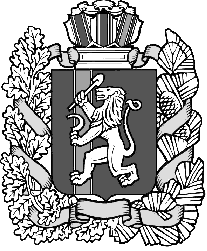 Муниципальное образование «Закрытое административно – территориальное образование Железногорск Красноярского края»СОВЕТ ДЕПУТАТОВ  ЗАТО  г. ЖЕЛЕЗНОГОРСК РЕШЕНИЕ___ ____________ 2012                                                                                                                       ______г. ЖелезногорскО внесении изменений в решение Совета депутатов ЗАТО г. Железногорск от 27.08.2009 №62-409Р «Об утверждении Положения "О сдаче в аренду и безвозмездное пользование муниципального имущества, находящегося в Муниципальной казне закрытого административно-территориального образования Железногорск Красноярского края"»В соответствии с Уставом муниципального образования «Закрытое административно-территориальное образование Железногорск Красноярского края», в целях совершенствования порядка управления муниципальным имуществом, Совет депутатов ЗАТО г. Железногорск РЕШИЛ:1. Внести следующее изменение в решение Совета депутатов от 27.08.2009 № 62-409Р «Об утверждении Положения "О сдаче в аренду и безвозмездное пользование муниципального имущества, находящегося в Муниципальной казне закрытого административно-территориального образования Железногорск Красноярского края"»:1.1. Приложение N5 к Положению о сдаче в аренду и безвозмездное пользование муниципального имущества, находящегося в Муниципальной казне закрытого административно-территориального образования Железногорск Красноярского края "Таблица значений коэффициента, учитывающего вид деятельности арендатора (Кд)" изложить в новой редакции (Приложение N1).	2. Рекомендовать Администрации ЗАТО г.Железногорск привести в соответствие с настоящим решением ранее заключенные договоры аренды муниципального имущества.	3. Контроль за исполнением настоящего решения возложить на председателя постоянной комиссии Совета депутатов ЗАТО г. Железногорск по вопросам экономики, собственности и ЖКХ С.В. Свиридова.	4. Настоящее решение вступает в силу после его официального опубликования.Глава ЗАТО г. Железногорск						       В. В. МедведевПриложение N1к решению Совета депутатов ЗАТО г.Железногорск от _______ № ____________Приложение N5 к Положению о сдаче в аренду и безвозмездное пользование муниципального имущества, находящегося в Муниципальной казне закрытого административно-территориального образования Железногорск Красноярского краяТаблица значений коэффициента, учитывающего вид деятельностиарендатора (Кд)Nп/пВид деятельности арендатора на арендуемых объектахКд1  - страховая деятельность;- банковская деятельность;- рестораны, гостиницы, ломбард; - посреднические услуги  при  покупке, продаже и аренде недвижимого имущества2 2  - продажа вино-водочных и табачных изделий1,53  - техническое  обслуживание  и  ремонт офисных машин и вычислительной техники;0,5  4  - оказание медицинских, санаторно-оздоровительных и ветеринарных услуг;- услуги почтовой связи;- обучение на курсах вождения автомобилей;- услуги общественного питания  (кроме ресторанов);- производство кулинарной продукции и ее продажа;- торговля книгами, писчебумажными и канцелярскими товарами;- торговля семенами и удобрениями;- комиссионная торговля бывшими в употреблении товарами, кроме антиквариата и торговли автомобилями;- зоомагазины;- производство алкогольных напитков0,45 5  - обрабатывающие производства, кроме производства пищевых продуктов;- строительство;- научные исследования и разработки в области естественных и технических наук;- деятельность в области архитектуры;- инженерно-техническое проектирование;- деятельность в области стандартизации и метрологии0,35 6  - услуги в системе образования;- физкультурно-оздоровительная деятельность; - деятельность по организации отдыха и развлечений, культуры и спорта, кроме деятельности по организации азартных игр;- бытовые услуги в соответствии с "Общероссийским классификатором  услуг населению"  ОК  002-93 (ОКУН), кроме услуг ломбардов и услуг по техническому обслуживанию и ремонту транспортных средств;- деятельность по предоставлению жилищно-коммунальных услуг;- курьерская деятельность;- продажа похоронных принадлежностей0,20 7  - для осуществления деятельности общественных объединений – юридических лиц, кроме предпринимательской деятельности;- для деятельности религиозных объединений;- для деятельности кредитных потребительских кооперативов граждан0,1  8  - производство пищевых продуктов, кроме пива и алкогольной продукции0,0459  - для сельского и фермерского хозяйства и предоставление услуг в этих областях0,0310 - при прочих видах деятельности       1    